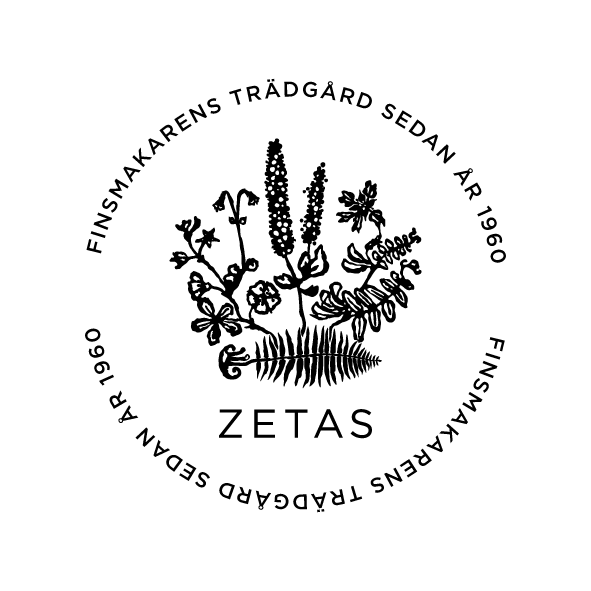 Segeltorp 1 februari 2016Nu utökar Zetas Trädgård sitt frösortiment med två nya produktkategorier; köksväxter och insektsväxter! ZETAS KÖKSVÄXTERStörvaxböna NeckargoldHögväxande vaxböna som trivs allra bäst i mellersta och norra Sverige. Baljorna är ljust gula, helt trådfria och ca 20 cm långa. Neckargold ger en ordentlig skörd av mjälla och goda bönor, rika på vitamin A och K, samt folsyra. Passar bra att frysa in. Tomat SungoldTomatvärldens sötaste och en riktig storfavorit! Sungold ger saftiga frukter, lite större än körsbärstomater, med tunt skal och fantastisk smak. Trivs bäst i väldränerad jord i växthus och i varma utelägen. Rik skörd av mycket söta gyllengula tomater.  Spenat MedaniaLättodlad och pålitlig variant med stora, mörkgröna blad av högsta kvalitet. En väldigt populär sort som ger stora skördar och är helt resistent mot bladmögel. Medania passar för odling under hela säsongen i hela landet, och kan också sås på hösten för en tidig vårskörd. Rädisa Scarlet Globe EKOEkologisk kulturarvsrädisa från 1896. Vackra klarröda frukter, släta och runda, med milt pepprig smak. Scarlet Globe är en tidig sort som passar lika bra för friland, kallbänk och växthus. Utvecklas bra även på magrare jordar. En mycket omtyckt klassiker. Gul rödbeta Burpees GoldenÄlskad kulturarvsbeta som funnits i frökataloger ända sedan 1828. En smakrik sort med runda, välformade rötter och vackert gul färg. Burpees Golden odlas och används som vanliga rödbetor, men passar extra bra i sallad då de inte färgar av sig. Bladen är dessutom väldigt goda att äta som de är. Ruccola WildfireVild ruccola med smala, flikiga blad och pepprig, pikant smak. En av de ruccolasorter som är starkast i smaken, perfekt i sallader och som tillbehör. Wildfire är en snabbväxande sort med kompakt växtsätt, passar bra för odling i krukor och på friland. Kan också krukodlas inomhus året runt. ZETAS INSEKTSVÄXTERStenkyndel Marvelette BlueBin och fjärilar flockas runt denna gamla hälsoört, som anses allmänt stärkande och bra för matsmältningen. Marvelette Blue ger vackra, blåvioletta klasblommor över ett mörkgrönt bladverk. Perfekt i stenparti, rabatter och öppna woodland. Och utmärkt när du är ute efter humlesurr och fjärilsprakt. 
HonungsfaceliaVacker i sommarrabatten och en av de bästa dragväxterna för bin och fjärilar. Lavendelblå klocklika blommor på uppräta stjälkar med djupgående rötter, som luckrar upp jorden och kan dra näring även ur djupare lager. Honungsfacelian används även som gröngödslingsväxt.IsopBin och fjärilar älskar denna traditionella örtkrydda, som är god både färsk och torkad som smaksättare till sallad och soppa. Isopen är en halvbuske med klart mörkblå blommor, och gör sig fint som häck- och rabattkantväxt. Kan också krukodlas inomhus under hela året. Zetas egna produkter är en serie med saker vi saknat och älskade klassiker vi satt vår egen prägel på. Allt framtaget med fokus på hållbarhet och omsorg – om dig, din trädgård och världen utanför. Du hittar hela sortimentet på zetas.se.Zetas köks- och insektsväxter kommer att finnas i butik från och med vecka 7.